Виды спорта на олимпиаде Сочи 2014     Биатлон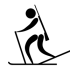 Биатлон – третий по количеству медалей вид спорта в программе Сочинских Игр. В биатлонном турнире будет разыграно 11 комплектов наград: в спринте, преследовании, индивидуальной гонке, масс-старте, эстафете – у мужчин и женщин и смешанной эстафете.     Бобслей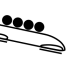 На турнире по бобслею на Зимних Олимпийских играх 2014 года в Сочи будет разыграно 3 комплекта медалей - два у мужчин (двойки и четвёрки) и один у женщин (двойки).Горнолыжный спорт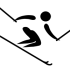 Программу Олимпийских игр горнолыжный спорт украшает собой с 1936 года, когда в немецком Гармиш-Партенкирхене состоялись пятые зимние Игры.               КёрлингНесмотря на то что на Олимпийских играх кёрлинг успел отметиться ещё в 1924 году, для главных стартов четырёхлетия этот вид спорта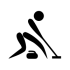 стал полностью признанным лишь в 1998 году, на Играх в Нагано.Конькобежный спорт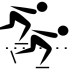 Наряду с лыжными гонками конькобежный спорт в Сочи будет самым медалеёмким.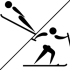                   Лыжное двоеборьеСоревнования по лыжному двоеборью на зимних Олимпийских играх 2014 в Сочи пройдут с 12 по 20 февраля в Комплексе для прыжков с трамплина «Русские горки», расположенному возле Красной Поляны. Будет разыграно 3 комплекта наград.Лыжные гонки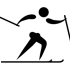 Наряду с конькобежным спортом лыжные гонки в Сочи будут самым медалеёмким видом программы. Лыжники разыграют 12 комплектов наград: в дуатлоне, гонке с раздельным стартом, эстафете, индивидуальном спринте, командном спринте, в марафонах.Прыжки с трамплина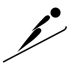 В Сочи в прыжках на лыжах с трамплина будет разыграно 4 комплекта наград. Впервые в программу включены женские соревнования на трамплине К-95. Мужчины разыграют медали в командах на большом трамплине, а также индивидуальные призы на обоих трамплинах.          Санный спорт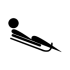 На соревнованиях по санному спорту с Сочи будет разыграно 4 комплекта медалей.                 Скелетон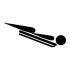 Скелетонисты разыграют на XXII зимних Олимпийских играх два комплекта медалей - в соревнованиях мужчин и женщин.Сноубординг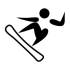 Впервые на Олимпийских играх сноуборд появился только в 1998 году.Фигурное катание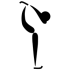 На Олимпийских играх в Сочи впервые в истории фигурного катания будет разыграно не четыре, а пять комплектов наград: в мужском и женском одиночном катании, среди спортивных пар, в танцах на льду плюс командное первенство.Фристайл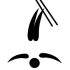 Фристайл, будучи одним из самых молодых видов спорта, продолжает развиваться и прирастать новыми видами и по сей день. Его первый официальный дебют состоялся на XVI зимних Олимпийских играх в Альбервиле, в соревновательную программу которых из всех дисциплин попал только могул.Хоккей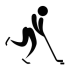 В хоккейном турнире на Олимпиаде в Сочи будет разыграно два комплекта наград: среди мужских и женских сборных.Шорт-трек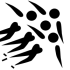 В соревнованиях по шорт-треку в Сочи будет разыгрываться 8 комплектов наград на дистанциях 500, 1000, 1500 метров и в эстафетах у мужчин и женщин.